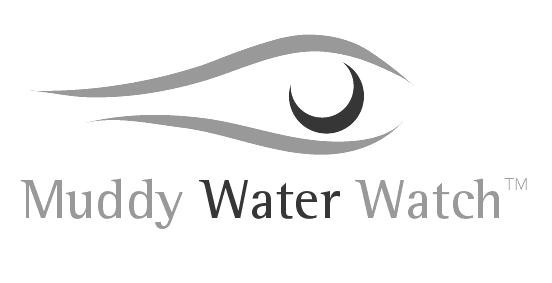 Your Name:SITE REPORT CARDDate Visited: Site Location:County/Municipality: Waterbodies Onsite: Weather During Visit: Type of Project:❑ Commercial ❑ Residential ❑ Utility ❑ Roadway/DOTSite Name: Lat./Long.:Project Owner & Address:Drains to:Rain in prior 24 hrs: ❑ yes ❑ noBEST MANAGEMENT PRACTICES	check one1. Registration & Information Postinga. Is the registration/permit clearly visible, with contact information? (may not be required for all sites)2. Stormwater Appearancea. Is sediment-laden stormwater retained on the site?b. Is sediment-laden stormwater prevented from entering a storm drain or water body?3. Construction Exita. Is dirt being tracked into road?b. Are construction materials or equipment being stored on the construction exit or stone pad?4. Silt Fencesa. Are the silt fences in good repair?b. Are the silt fences properly trenched?c. Is water prevented from flowing over, under, or around silt fences?d. Are the silt fences over half full of sediment?5. Storm Drain / Inlet Protectiona. Are they in good repair?b. Are they free from sediment?6. Soil Cover / Vegetationa. Has the soil been disturbed and inactive for 14 days?b. Are completed phases of the site seeded for permanent vegetation?c. Is straw/hay mulch effectively used?d. Has site been left unstabilized & without vegetation?e. Are soil stockpiles seeded, covered with tarps or surrounded by silt fence?f. Is the site free of rills or other major erosion on slopes or soil stockpiles?7. Sediment Traps/Check Dams/ Basinsa. Are the structures placed in State/US waters?b. Do they have properly installed and operating components?c. Are the trap and basin slopes stabilized?d. Is the trap or basin retaining sediment?e. Is it missing a stone filter & trash rack?f. Is a stone outlet protection missing?g. Is the basin without vegetation stabilization?8. Outlet Protectiona. Are outlets armored with stone or otherwise protected and in good repair?b. Is there scour or erosion present at outlet?c. Is vegetation adjacent to waterbodies intact?Comments (use back if more room is needed): ______________________________________________________________________________________________________________________________________________________________________________________________________________________________❑ no ❑ yes ❑ N/A❑ no ❑ yes ❑ N/A❑ no ❑ yes ❑ N/A❑ no ❑ yes ❑ N/A❑ no ❑ yes ❑ N/A❑ no ❑ yes ❑ N/A❑ no ❑ yes ❑ N/A❑ no ❑ yes ❑ N/A❑ no ❑ yes ❑ N/A❑ no ❑ yes ❑ N/A❑ no ❑ yes ❑ N/A❑ no ❑ yes ❑ N/A❑ no ❑ yes ❑ N/A❑ no ❑ yes ❑ N/A❑ no ❑ yes ❑ N/A❑ no ❑ yes ❑ N/A❑ no ❑ yes ❑ N/A❑ no ❑ yes ❑ N/A❑ no ❑ yes ❑ N/A❑ no ❑ yes ❑ N/A❑ no ❑ yes ❑ N/A❑ no ❑ yes ❑ N/A❑ no ❑ yes ❑ N/A❑ no ❑ yes ❑ N/A❑ no ❑ yes ❑ N/A❑ no ❑ yes ❑ N/A❑ no ❑ yes ❑ N/A